     Obecní úřad Dřevěnice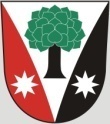 	Dřevěnice 56, 507 13 ŽelezniceVyřizuje: Lukavcová LudmilaDatum:15.2.2021Naše č.j.: 11/2021/Luk 601 395 386 Mgr. Vrabec, 736 279 726 LukavcováDatové schránky: sska6siEmail: ou.drevenice@tiscali.czInternetové stránky: www.drevenice.orgObec Dřevěnice, Dřevěnice 56, 507 13 ŽelezniceROZHODHUTÍObecní úřad Dřevěnice jako orgán ochrany přírody místně příslušný podle § 11 zákona č. 500/2004 Sb., správní řád, ve znění pozdějších předpisů (dále „správní řád“) a věcně příslušný podle § 76 odst. 1 písm. a) zákona č. 114/1992 Sb., o ochraně přírody a krajiny, ve znění pozdějších předpisů (dále „zákon č. 114/1992 Sb.“), k povolování kácení dřevin podle § 8 odst. 1 zákona č. 114/1992 Sb. a k uložení náhradní výsadby podle § 9 zákona č. 114/1992 Sb. po provedeném řízení podle správního řádu vydávápovolení ke kácenínásledujících dřevin rostoucích mimo les, vše v katastrálním území Dřevěnice, obvod kmene je měřen ve výšce 130 cm nad zemí:5 ks bříz, obvod kmene  2x 95 cm, 2x 90 cm, 1x 85 cm5 ks vrby jívy, obvod kmene 2x 100 cm, 2x 130 cm, 1x 140 cmKácení uvedených dřevin se povoluje za následujících podmínek:kácení bude provedeno v období od 3.3. do 31.3.  a dále případně od 1.10 do 30.12. roku 2021, tj. v období vegetačního klidu;do jednoho roku od provedení kácení bude na pozemku p.č.1208  v k.ú. Dřevěnice provedena náhradní výsadba 15 ks ovocných stromů s kořenovým balem, stromy budou opatřeny kůlem a ochranou proti okusu zvěří. Další náhradní výsadba byla již provedena na podzim roku 2020, kdy byly u obecní cesty KN 1086 vysazeny javory - celkem 13 ks a 6 ks jeřábu – aronie. po dobu 5 let od provedení náhradní výsadby bude vysazeným dřevinám zajištěna následná péče spočívající zejména v jejich dostatečné zálivce v období sucha;v případě úhynu dřeviny v období uložené následné péče bude tato uhynulá dřevina za stejných podmínek bezodkladně nahrazena novou dřevinou stejných parametrů.Účastníky řízení podle § 27 odst. 1 písm. a) správního řádu jsou Obec Dřevěnice, Dřevěnice 56Odůvodnění:Obecní úřad Dřevěnice (dále „úřad“) obdržel dne 7.2.2021 žádost obce Dřevěnice, Dřevěnice 56 o povolení kácení dřevin. Doručením žádosti, tj. dne 7.2.2021, bylo zahájeno správní řízení o povolení kácení dřevin, v rámci kterého úřad ověřil, že předmětná žádost obsahuje veškeré náležitosti stanovené § 4 odst. 1 vyhlášky č. 189/2013 Sb. Úřad současně vymezil okruh účastníků řízení podle § 27 odst. 1 správního řádu, kterými jsou všichni vlastnící pozemku, na němž předmětné dřeviny rostou. Místní šetření provedl starosta obce, při kterém ověřil správnost údajů o dřevinách uvedených v žádosti. Dále úřad na místě vyhodnotil funkční a estetický význam předmětných dřevin, a to následovně:  Veškeré kácení probíhá hlavně z důvodu plánované rekonstrukce rybníka Hlíza, jeho odbahnění a kompletní opravy hráze.  Výše uvedené stromy rostou na hraně rybníka Hlíza,  pod obecní cestou a komplexem lesů. Některé z nich jsou nakloněny nad vodní plochu a hrozí tak jejich vyvrácení. Podél rybníka vede obecní cesta a mohlo by dojít k jejímu poškození od kořenů stromů, pokud by se stromy vyvrátily.Na základě údajů uvedených v žádosti a na základě zjištění učiněných v průběhu místního šetření úřad konstatoval, že zájem na pokácení dřevin převážil nad veřejným zájmem na jejich zachování. Z uvedeného důvodu úřad povolil kácení dřevin, jak je uvedeno ve výrokové části tohoto rozhodnutí.S ohledem na zajištění ochrany volně žijících ptáků, pro které mohou být předmětné dřeviny hnízdním biotopem, úřad omezil dobu kácení na období vegetačního klidu, které je současně i mimo hnízdním obdobím.Ke kompenzaci újmy vzniklé pokácením předmětných dřevin úřad v souladu s § 9 zákona č. 114/1992 Sb. zároveň uložil podmínku provedení náhradní výsadby, a to v poměru 1:1, tj. v poměru, který zajistí kontinuitu zachování dřevin v lokalitě. Za tímto účelem úřad současně stanovil podmínky následné péče. Při stanovení druhového složení náhradní výsadby úřad v plném rozsahu zohlednil návrh žadatele.Úřad současně upozorňuje:že kácení dřevin je možno provést až po nabytí právní moci tohoto rozhodnutí, tj. po marném uplynutí odvolací lhůty všech účastníků řízení, resp. poté, co se všichni účastníci řízení vzdají práva podat odvolání;na nutnost provedení kácení v souladu se zásadami bezpečnosti.Poučení:Proti tomuto rozhodnutí lze v souladu s ust. § 81 a následujících správního řádu lze ve lhůtě do 15 dnů ode dne jeho doručení podat odvolání ke Krajskému úřadu Královéhradeckého kraje, a to podáním učiněným u Obecního úřadu Dřevěnice. 																	 Mgr. Vrabec Dušan    starosta obce Dřevěnice